                     Bosna i Hercegovina				               Bosnia and Herzegovina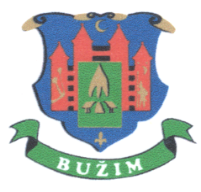              Federacija Bosne i Hercegovine			        Federation of Bosnia and Herzegovina             Unsko-sanski kanton		                              	     Una-Sana canton                     OPĆINA BUŽIM					 MUNICIPALITY OF BUŽIMOPĆINSKI NAČELNIK				                   MUNICIPALITY MAYORBužim   ul.505.Vbbr.26   fax.++ 387 37 410031  tel.++ 387 37 419513   e-mail: opcbuzim@bih.net.baJedinica za upravljanje razvojnim aktivnostima Općine BužimBroj: 02/3-14-______/19Bužim dana, ________. godineIndikativni financijskog Plana investicija Općine Bužim 2021.‐2022. godina OBRAĐIVAČ: JURA TIMBužim, decembar 2019. godine  SADRŽAJ UVOD	2AKTIVNOSTI NA IZRADI INVESTICIONO FINANCIJSKOG PLANA  INVESTICIJA	2LISTA KAPITALNIH PROJEKATA PREMA GRUPAMA iz strategije razvoja općine Bužim 2017-2020	2LISTA INVESTICIJSKIH PROJEKATA PO GRUPAMA S TROGODIŠNJOM  FINANCIJSKOM PROJEKCIJOM	2ZAKLJUČAK	2UVOD Općina Bužim intenzivno radi na aktivnostima unapređenja poslovnog okruženja u skladu sa Zakonom o principima lokalne samouprave F BiH“, broj: 49/06 i 51/09), Zakona o lokalnoj samoupravi  („Službeni glasnik USK“, broj: 8/11) i Zakona o razvojnom planiranju i upravljanju razvojem  u F BiH („Službene novine F BiH“ broj: 32/17). Indikativni financijski plan ima za cilj ostvarenje provođenja strategije razvoja, odnosno razrađuje realizaciju definiranih strateških i sektorskih prioriteta, kroz definiciju konkretnih aktivnosti i projekata koji će biti realizirani  u kratkoročnom periodu. Donosi se za trogodišnje razdoblje i usklađen je sa trogodišnjim ciklusom indikativnog budžetskog planiranja, ili se eventualno može usvojiti na godišnjem nivou ( u ovisnosti od sistema budžetiranja koje općina primjenjuje). IFP sadrži plan inplementacije sa definiranim indikativnim financijskim planom i planom organizacijskih i ljudskih kapaciteta potrebnih za uspješnu realizaciju strategije.Svrha IFP je uspastavljanje djelotvornog mehanizma za provedbu strategije razvoja Općine. IFP obuhvata trogodišne ili jednogodišnje razdoblje (ovisno o sistemu budžetiranja) i usklađen je sa ciklusom budžetskog planiranja i razrađuje najvažnije operativne poluge za kvalitetnu realizaciju strateških i sektorskih prioritetaIFP sadrži listu prioritetnih projekata, čija realizacija počinje u prvoj godini provedbe strategije, sažeto navodi elemente važne za planiranje i praćenje njihove implementacije: doprinos odgovarajućim ciljevima, očekivani učinci na ciljne grupe, glavne aktivnosti i vrijeme realizacije, glavni učesnici u realizaciji, orijentacioni izdaci i očekivani izvori financiranja, te status pripremljenih projekata. IFP omogućava pravilno planiranje troškova i izvora finansiranja predviđenih projekata i njihovo provedbeno uključivanje u općinski budžet, ali i drugih budžeta (BiH, F BiH, USK i EU fondova itd.) na čiju se financijsku podršku računa tokom provedbe.Kako  bi IFP sa svim njegovim operativnim elementima ispunio svoju svrhu i predstavljao stvarni alat za dugoročno planiranje razvoja, od krucijalne je važnosti njegova potpuna usklađenost sa trogodišnjim indikativnim godišnjim budžetom općine, gdje je strategija razvoja vodeći planski dokument na koji se naslanjaju svi ostali strateški dokumenti općine, uključujući i budžet.Indikativni financijeski plan (IFP)  kapitalnih investicija predstavlja pretpostavku održivom pristupu planiranja budžeta, te adekvatnoj projekciji budućih potreba na nivou lokalnih zajednica, jeste predviđanje troškova kapitalnih ulaganja u  okviru IFP. Ovi planovi omogućuju koordinaciju između godišnjeg budžeta i budžeta za kapitalne projekte, njihovu evaluaciju i određivanje prioriteta. IFP investicija je plan koji obuhvata kapitalne investicije za višegodišnji period, najčešće od 3 godine i ako može biti definiran za kraći i duži period od navedenog. Kapitalne investicije se u Planu kapitalnih investicija najčešće definišu prema slijedećim kriterijima:Veličini prioriteta investicije,Periodu realizacije, Godišnjim troškovima i prijedlozima izvora finansiranja.Kapitalna investicija ili projekat je investicija u materijalni objekat ili imovina koja zahtjeva značajna financijska ulaganja i očekivanog je vijeka trajanja dužeg od jedne godine. Svaka općina definiše šta će se smatrati kapitalnom investicijom, a na osnovu lokalnih potreba i zakonskih uslova. U narednoj tabeli je dato nekoliko generalnih primjera kapitalnih investicija.IFP omogućava bolju usklađenost između godišnjeg budžeta i plana sredstava za kapitalne projekte, njihovu evaluaciju i određivanje prioriteta. IFP  kapitalnih investicija predstavlja: Plan progresivnog karaktera, što znači da će nakon realizacije projekata predviđenih za prvu godinu biti dopunjavan projektima ponovo za naredne tri godine;  Plan obuhvata općinske investicije čija je vrijednost preko 30.000 KM koje se odnose na organiziranu infrastrukturnu izgradnju, odnosno poboljšanje tehničke i društvene infrastrukture općine i koje nemaju komercijalni karakter; Plan prati projekte definisane Prijedlogom revidirane Strategije razvoja općine Bužim 2017-2020. godina sa novim Akcionim planom za period 2020-2022.godina, te projekte sadržane u Izvještaju o utvrđivanju infrastrukturnih i drugih potreba u mjesnim zajednicama na području općine Bužim.  IFP kapitalnih investicija je prije svega: Temelj za koordinirane i planirane investicijske aktivnosti, kao i garancija osiguranja odgovarajućih sredstava u određenom vremenskom razdoblju; Dobar način komunikacije sa stanovništvom, privatnim poduzetnicima, nevladinim organizacijama i ukupnim regionalnim i lokalnim okruženjem, odnosno sa svim subjektima koje susrećemo na putu razvoja; Dobar način za uspješno kandidiranje prema vanjskim sredstvima tj. donacijama, subvencijama i grantovima; Dobar način za pristup sredstvima inozemnih donatora, čiji je uslov postojanje IFP kapitalnih investicija. AKTIVNOSTI NA IZRADI IFP KAPITALNIH INVESTICIJA Shodno Kalendaru aktivnosti Jedinice za upravljanje razvojem (u daljem tekstu JURA) broj: 02-05-3465/18 od 27.12.2018.god. pristupilo se izradi IFP kapitalnih investicija Općine Bužim za period 2020.‐2022 . godina (u daljnjem tekstu IFPKI). Rad na izradi IFPKI predvodio je JURA tim, koji broji 8 članova, imenovan Rješenjem Općinskog načelnika broj: 02-05-3743-2/17 od 10.04.2019. godine. Članovi Tima su: Mersudin Nanić, Općinski načelnik, voditelj/koordinator JURA-a Senad Krupić, Viši samostalni referent, sekretar JURA Nedžad Kudelić, Šef službe za razvoj i poduzetništvo, član; Jasmin Salkić, Šef službe za financije i trezor ,  član, Mujaga Nanić, Predstavnik  službe za prostorno uređenje, geodetske i imovinsko pravne poslove. član,  Elvira Muratović, po ovlaštenju Općinskog načelnika Šef službe za opću upravu i društvene djelatnosti ,  član, Senad Ćatić, po ovlaštenju Općinskog načelnika Šef službe za civilnu zaštitu i vatrogastvo,  član,  Mehmed Odobašič, predstavnik Službe za prostorno uređenje , geodetske i imovinsko pravne poslove,  član, Jasmin Šarić, predstavnik Službe za razvoj i poduzetništvo,  član,Suvad Veladžić, predstavnik Općinskog vijeća općine Bužim, član Ilfad Eminić. Šef službe za prostorno uređenje, geodetske i imovinsko pravne poslove.JURA tim je usvojio Poslovnik o radu JURA tima, koji uređuje način rada, odlučivanja i zadatke JURA tima. Zadaci JURA tima su: Pridržavanje propisanih odredbi u Zakonu o  razvojnom planiranju i upravljanju razvojem u F BiH („Službene novine F BiH“ broj: 32/17Definisanje prioriteta na osnovu strateško-programskih dokumenataAžuriranje prioriteta kroz usaglašavanje Plana inplementacije, Budžeta općine i eksternih izvora finansiranja;Izrada planova rada unutrašnjih organizacionih jedinica (UOJ)Izrada godišnjeg plana rada jedinice lokalne samouprave(JLS)Usklađivanje Planova rada UOJ i Godišnjeg plana JLS sa usvojenim budžetom JLS i eksternim izvorima financiranjai ostalim relevantnim dokumentimaOperacionalizacija planova i priprema prijedlogaPriprema kalendara za praćenje realizacije godišnjeg plana rada JLSProvođenje praćenja realizacije godišnjeg plana rada JLS u skladu sa kalendarom praćenja;Pripreme i razmatranje polugodišnjih izvještajao realizaciji planova rada UOJ;Izrada godišnjih izvještaja o realizaciji planova rada UOJ i JLS;Praćenje realizacije projekata i vođenje evidencija na propisanim obrascima i u bazi podataka;Izrada izvještaja o ostvarenju godišnjeg plana implementacije strategije  razvojaPored zadataka JURA proizašlih iz Rješenja o osnivanju JURA tima mora:Izraditi smjernice za izradu IFP  kapitalnih investicija, Utvrditi kriterije za ocjenjivanje projektnog prijedloga i dostaviti Općinskom načelniku na usvajanje, Prikupiti i sačiniti listu projekata kapitalnih investicija, Izvršiti analizu i ocjenu projekata, Izvršiti rangiranje projekata, Kriteriji za rangiranje projekata:Prema definisanim kriterijima , u skladu sa Prijedlogom revidirane Strategije razvoja općine Bužim 2017-2020. godina sa novim Akcionim planom za period 2020-2022.godina, Izvještajem o utvrđivanju infrastrukturnih i drugih potreba u mjesnim zajednicama na području općine Bužim, te Poslovnikom o radu JURA za izradu IFPKI konačnu listu čini 28 projekata iz sljedećih oblasti: EKONOMSKOG SEKTORADRUŠTVENOG SEKTORA  SEKTORA OKOLIŠA   LISTA KAPITALNIH PROJEKATA PREMA GRUPAMA Lista kapitalnih projekata po grupama iz Revidirane strategije razvoja Općine Bužim 2018. – 2020. godine, predstavlja broj od 28 projekata koji su razvrstani u tri grupa: EKONOSKI SEKTOR – 3 programa 11 projekata DRUŠTVENI SEKTOR  - 3 programa 9 projekta SEKTOR OKOLIŠA  – 3. programa 8 projekata STRUKTURA FINANSIRANJA KAPITALNIH INVESTICIJA PREMA GRUPAMA LISTA INVESTICIJSKIH PROJEKATA PO GRUPAMA S TROGODIŠNJOM  FINANCIJSKOM PROJEKCIJOM Lista   investicijskih   projekata  po  grupama  s  financijskom   projekcijom   za  izradu  IFP kapitalnih investicija općine Bužim, za period 2020.–2022. godine, obuhvata 22 projekata, koji bi se trebali realizovati u naredne tri godine.  Lista investicijskih projekata, u okviru kapitalnih investicija, u svom financijskom dijelu, prilagođena je slijedećem: 	· 	Trogodišnjoj projekciji prihoda iz Budžeta Općine Bužim;  	· 	Trogodišnjoj procjeni rashoda iz Budžeta Općine Bužim;  	· 	Stanju vlastitih raspoloživih sredstava;  	· 	Koncepciji financiranja investicija uz pomoć donacija;  	· 	Koncepciji financiranja investicija uz pomoć građana; 	· 	Koncepciji financiranja investicija uz pomoć viših razina vlasti i stranih donatora. I EKONOMSKI SEKTOR II DRUŠTVENI SEKTOR III SEKTOR OKOLIŠA USKLAĐENOST PLANA BUDŽETA I IFP KAPITALNIH INVESTICIJAUkupni općinski kapitalni izdaci iz budžeta se procjenjuju na 3.130.130,76,- KM u 2020. godini, što predstavlja 45,81 % ukupnog budžeta općine. Gledajući ulaganja u 2019.g. u odnosu na planove za 2020.g, 2021  i 2022. godini očekuje se  povećanje ulaganja.Kapitalni grantovi najvećim dijelom zavise od izvornih sredstava Općine ali i sredstava koja Federalna vlada i Kantonalna vlada odobrava po pojedinim projektima te zajednički učestvuju u realizaciji pojedinih projekata.Kapitalni projekti  se planiraju u budžetu općine na osnovu realni zahtjeva i projekata i isti moraju biti od značaja za građane općine Bužim.Budući da su potrebe općine Bužim velike za ulaganjem u infrastrukturu, Općina od svojih vlastitih prihoda nije u mogućnosti sve finansirati, stoga očekujemo i planiramo dodatna sredstva u vidu potpora sa viših nivoa vlasti.Provjera međusobne usklađenosti strateških dokumenataProvjera međusobne usklađenosti strateških dokumenata,  Budžeta općine i IFP  podrazumijeva usaglašavanje,i obezbjeđivanje   razvojnih pravaca  strateških ciljeva   i strateških dokumenata, strateškim dokumentima proizašlim iz Budžeta i Strategije razvoja općine Bužim.Međusobna usklađenost strateških dokumenata u jedinicama lokalne samouprave osigurava se primjenom stručnih podloga kojima se provjerava usklađenost razvojnih pravaca i strateških ciljeva Strategije razvoja jedinica lokalne samouprave kao i usklađenost Strategije razvoja sa IFP i DOB-om.Na osnovu socio-ekonomske analize i projekcije,kao i definisanih mjera, izrađuje se indikativni finansijski okvir za period važenja strateških dokumenata. Indikativni finansijski okvir definiše nosilac izrade strateških dokumenata i učesnici i minimalno sadrži procjenu potrebnih finansijskih sredstava po projektima, prioritetima i mjerama iz budžeta, te po ostalim izvorima finansiranja, a što je prikazano u narednoj tabeli  (umetnutom dokumentu IFP 2020-2022).					 IFP 2020-2022Na osnovu prognoze prihoda i, pripremljena je slijedeća tabela, koja prikazuje sažete procjene srednjoročnog budžeta i IFP za period 2020.-2022. godina.Iz prethodne tabele vidljivo je da za realizaciju IFP 2020-2022 godina i DOB 2020-2022 uravnoteženi a što je bio i cilj.ZAKLJUČAK Lista prijedloga projekata sačinjena je na osnovu Revidirane Strategije razvoja općine Bužim 2017-2020. godina sa novim IFP za period 2020-2022.godina, te liste projekata sadržanih u Izvještaju o utvrđivanju infrastrukturnih i drugih potreba u mjesnim zajednicama na području općine Bužim.  Bitno je spomenuti da je IFP kapitalnih ulaganja razvojnog karaktera i da će se u narednim godinama vršiti nadopunjavanje i korekcija planova i njihovo prilagođavanje realnim mogućnostima.  Također, neki od kandidovanih projekata su zamišljeni da se naknadno odrede izvori finansiranja u skladu s prioritetima općine Bužim. Za jedan broj bitnih projekata kako po svom značaju za općina Bužim tako i po finansijskom obimu, jasno je da u ovom trenutku ne postoje realne mogućnosti finansiranja iz Budžeta Općine. Međutim, vrlo je važno da se isti nađu na listi kapitalnih projekata zbog mogućnosti finansiranja sa viših nivoa vlasti ( BiH, F BiH i USK-a), kroz javno – privatno partnerstvo ili iz donatorskih sredstava u narednom periodu.                                                                                       OPĆINSKI NAČELNIK					                                         Voditelj/koordinator JURA                                                                                               _____________________ 	                                                                                                                                              								    Mersudin Nanić dipl.ing inf.Vrsta kapitalne investicijePrimjerIzgradnja novih i proširivanje postojećih objekataZgrade, parkovi, putevi, vodovodni i kanalizacioni sistemi, ulična rasvjeta, odlagališta/deponije i sl.Rehabilitacija ili zamjenaPostojeći objekti kao što su ulice, zgrade, parkovi, ulična rasvjeta i vodovodni i kanalizacioni sistemiOpremanje javnih prostoraKada se nešto prvi put gradi, kao što je namještaj, kancelarijska oprema, oprema za igrališta i sl.Veća (značajnija) opremaKoja zahtijeva relativno veća finansijska ulaganja i ima relativno dug vijek upotrebe, kao što su vatrogasna vozila, kamioni za odvoz otpada i građevinska oprema. Iz ove definicije se najčešće isključuje oprema sa vijekom trajanja manjim od pet godina ili koja je mala po dimanzijama i koju je teško kontrolisati, kao što su prenosni aparati. Pored toga, često se isključuje oprema, kao što je namještaj i policijska vozilaRekonstrukcija postojećih objekataKao što su rekonstrukcija puteva i zgrada uključujući i nove krovove i veće popravke električnih instalacija, vodovoda, kanalizacije i grijanja. Utvrđivanje uslova i pravila za rekonstrukciju može da bude komplikovano, te jedan od načina definisanja kriterijuma jeste da se definiše finansijski prag iznad kojeg će se popravke smatrati kapitalnim investicijama.R. br.  KRITERIJ Ocjena projekta Ocjena projekta Ocjena projekta R. br.  KRITERIJ Težina 3 boda 2 boda 1 bod 0 bodova Težina x bodovi 1. Usklađenost sa Strategijom razvoja Općine 15 Projekt je sadržan u mjerama i /ili projektnom dijelu strategije Projekat je sadržan u prioritetima ili strateškim ciljevi Projekat je atraktivan za investitore i nije obuhvaćen strategijoProjekat nije usaglašen sa strategijom razvoja 2. Teritorijalna širina i korist (broj korisnika i teritorijalna zastupljenost) 10 Koristan za teritoriju cijele Općine (više od 5.000 korisnika) Koristan za više mjesnih zajednica  (1.000 – 5.000 korisnika) Koristan za jednu mjesnu zajednicu (do 1.000,00 korisnika) Nije koristan ni za jednu mjesnu zajednicu 3. Projekt potiče ekonomski/privre dni razvoj 15 Projekat unapređuje poslovanje većeg broja investitora/privredni h subjekata (više od investitora/ privrednih subjekata) Projekat unapređuje poslovanje manjeg broja investitora/privred nih subjekata (više od investito/ privred subjekata) Projekat je atraktivan za investitore/privredne subjekte Projekat ne koristi investitorima 4. Značaj projekta za razvoj grada (građane) 10 Razvojni projekti Infrastrukturni projekti (put, voda, kanalizacija, rasvjeta) Ostali projekti Nema razvojni karakter 5. Uticaj na povećanje zaposlenosti 15 Broj zaposlenih preko 50 radnika Zapošljava preko 10 radnika Zapošljava do 10 radnika Projekat ne stvara nova radna mjesta 6. Projekt potiče društveni razvoj 10 Projekat poboljšava nivo kulturnog, sportskog i turističkog razvoja Projekat povećava zaposlenost mladih ili žena Projekat nudi društvene sadržaje Projekat nema uticaja na društveni razvoj 7. Osigurano sufinansiranje projekta 10 Za projekat osigurano 50% i više sredstava iz drugih izvora finansiranja Za projekat osigurano 30 -50 % sredstava iz drugih izvora finansiranja Za projekat osigurano 10 -30 % i više sredstava iz drugih izvora finansiranja Za projekat nema osiguran sredstava iz drugih izvora finansiranja (izuzev općins) 8. Ekološki uticaj na okolinu 10 Projekat poboljšava stanje životne sredine Projekat podržava primjenu novih čistih tehnologija Projekat nema negativnih uticaja na životnu sredinu Projekat ima negativ .uticaje na životn sredi9. Uticaj na efektivnost budžeta 5 Projekat će donijeti prihode/smanjiti rashode u periodu do jedne godine Projekat će donijeti prihode /smanjiti rashode u periodu do tri go Projekat će donijeti prihode/smanjiti rashode nakon više od tri godine Projekat neće donijeti nove prihode UKUPAN ZBIR BODOVA: UKUPAN ZBIR BODOVA: UKUPAN ZBIR BODOVA: PROGRAM 1.1.1 Podrška poljoprivrednoj proizvodnjiP 1.1.1.1. Podrška poljoprivrednoj proizvodnji  (poticajiP 1.1.1.2. Podizanje novih zasada maline i koštuničavog voćaPROGRAM 1.2.1. Promocija i unaprijeđenje poslovnog okruženja i zapošljavanje1.2.1.1. Privredni savjet – Jačanje kapaciteta udruženja privrednika1.2.1.2 Izrada regulacionog plana Sjever (uključujući Poslovnu zonu Varoška Rijeka)1.2.1.3 Izrada urbanističkog plana1.2.1.4 Podrška zapošljavanju u proizvodnim djelatnostimaPROGRAM 1.3.1. Podrška kulturno-historijskom i eko turizmuP 1.3.1.1 Muzej 505P 1.3.1.2 Eko-park BužimP1.3.1.3 Projekat Stari grad Bužim  uređenje      P 1.3.1.5 Uređenje izletišta SvetinjaP1.3.1.4 Rekonstrukcija Stare drvene džamije2.1.1.  Unaprijeđenje infrastrukture isadržaja iz oblasti kulture i sportaP 2.1.1.2. Izgradnja Doma kulture Bužim2.2.1 Unaprijediti pristup obrazovanju i položaj socijalno ugroženih kategorija u društvuP 2.2.1.1. Uspostavljanje centra za djecu bez roditeljskog staranjaP 2.2.1.2. Podrška socijalno ugroženim osobamaP 2.2.1.3. Subvencioniranje javnog prevoza učenikaP 2.2.1.4. Inkluzivna nastava - subvencioniranje troškova za djecu sa poteškoćama u razvoju2.3.1 Modernizirati lokalnu putnu infrastrukturu i javnu rasvjetuP 2.3.1.1. Izgradnja javne rasvjete u urbanim područjima P 2.3.1.2. Izgradnja zaobilaznice – II fazaP 2.3.1.3. Projekti izgradnje lokalnih puteva i mostovaP 2.3.1.4. Sanacija nekategorisanih puteva i ulica3.1.1 Unaprijeđenje sistemavodosnabdijevanjaP 3.1.1.1. Izgradnja sekundarne mreže i rezervara Konjodor-PIVNICEP 3.1.1.2 Izgradnja bazena za vodovod  Jusufovići3.1.2.  Unaprijeđenje sistema upravljanja otpadomP 3.1.2.1 Privremeno odlagalište (Održivo upravljanje otpadom)P 3.1.2.2 Sanacija divljih deponija3.2.1. Smanjenje rizika od katastrofaP 3.2.1.1. Izvođenje radova po projektnoj dokumentaciji –regulacija rijeke Bužimnice – FAZA IP 3.2.1.2. DeminiranjeP 3.2.1.3 Završetak opremanja Vatrogasnog doma i jačanje kapaciteta Vatrogasne jediniceP 3.2.1.4 Nabavka i instaliranje sistema za uzbunjivanje stanovništva III fazaRed. br. OBLAST DJELOVANJA Ukupna procjenjena vrijednost investicije Budžetska sredstva Kreditna sredstva Sredstva građanaDrugi izvori Viši nivoi vlasti 1. EKONOMSKI SEKTOR934.000,00411.500,00/ 522.500,002. DRUŠTVENI SEKTOR4.919.672,561.700.018,18/713.154,382.506.500,003. SEKTOR OKOLIŠA1.087.008,00273.203,00/ 813.805,00UKUPNO 6.940.680,562.384.721,18713.154,383.842.805,00R.b Naziv projekta Ukupna vrijednost (2020-2022) Dinamika ulaganja Dinamika ulaganja Izvori finansiranja Izvori finansiranja R.b Naziv projekta Ukupna vrijednost (2020-2022) Traja nje projek ta Početak implemen tacije 2020 2021 2022 Općina Krediti Drugi izvori Viši nivoi vlasti 1. P 1.1.1.1.Podrška poljoprivrednoj proizvodnji -poticaji (2017-2020)300.00,00 4 godine 2020-2022 godina 100.000,00100.000,00100.000,00300.000,00/ / 2. P1.2.1.2.Regulacioni plan poslovne zone Varoška Rijeka (određivanje namjene) (2017-2018)5.000,00 2 godine 2020. godina 5.000,00 / / 2.500,00/ /2.500,00 3. P 1.3.1.1. Muzej 505 (2017)300.000,003 godine 2020-2022 godina 100.000,00 100.000,00 100.000,00 / / 300.000,00 4. P 1.3.1.5. Uređenje izletišta Svetinja (2017-2020)15.000,003 godine 2020-2022 godina 5.000,005.000,005.000,00 15.000,00 / / 5. P 1.1.1.2. Podizanje novih zasada koštuničastog voća (orah,lješnjak,kesten) (2018-2020)110.000,003 godine 2020-2022 godina 40.000,00 40.000,00 30.000,00 48.000,00 / / 62.000,006. P1.3.1.2. Eko park Bužim 4.000,00 2 godina 2020-2022 godina 2.000,002.000,00/ 4.000,00/ / /7. P1.3.1.3. Projekat "Stari grad Bužim" uređenje100.000,00 3 godine 2020-2022 godina 34.000,0034.000,0032.000,0021.000,00/ /79.000,008. P1.3.1.4. Rekonstrukcija stare drvene džamije100.000,00 3 godina 2020-2022 godina 32.000,0032.000,0036.000,0021.000,00/ / 79.000,00UKUPNO 934.000,00/ / 318.000,00313.000,00 303.000,00411.500,00/ /522.500,00R.b Naziv projekta Ukupna vrijednost (2020-2022) Dinamika ulaganja Dinamika ulaganja Izvori finansiranja Izvori finansiranja R.b Naziv projekta Ukupna vrijednost (2020-2022) Traja nje projek ta Početak implemen tacije 2020 2021 2022 Općina Krediti Drugi izvori Viši nivoi vlasti 1. P 2.2.1.1 Uspostavljanje centra za djecu bez roditeljskog staranja100.000,002 godine 2020-2021 godina 50.000,0050.000,00/// / 100.000,002 P 2.2.1.2. Podrška socijalno ugroženim osobama21.000,003 godine 2020-2022 godina 7.000,007.000,007.000,0021.000,00/ / /3. P 2.2.1.3. Subvencija javnog prevoza učenika srednjih škola18.750,003 godina 2020-2022 godina 7.500,007.500,003.750,0011.250,00/ / 7.500,00 4.P 2.2.1.4. Subvencija javnog prevoza djece sa poteškoćama u razvoju inkluzivna nastava30.000,003 godina 2020-2022 godina 10.000,0010.000,0010.000,0030.000,005.P 2.3.1.1. Izgradnja javne rasvjete u urbanom području45.000,003 godina 2020-2022 godina 15.000,0015.000,0015.000,0045.000,006.P 2.3.1.3. Projekti izgradnje lokalnih puteva i mostova1.325.000,003 godina 2020-2022 godina 475.000,00375.000,00475.000,00350.000,00975.000,007.P 2.3.1.4. Sanacija nekategorisanih lokalnih puteva2279922,563 godina 2020-2022 godina 1.426.308,76378.613,80475.000,001.242.768,18713.154,38324.000,00 Vlada USK8.P 2.3.1.2. Izgradnja zaobilaznice 1.000.000,003 godina 2020-2022 godina 400.000,00300.000,00300.000,001.000.000,00Vlada F BiH9.P 2.1.1.2. Izgradnja doma kulture bužim100.000,002 godina 2020-2021 godina 50.000,0050.000,00100.000,00UKUPNO 4.919672,56/ 2020-2022 godina2.440808,761.193.113,801.285.750,001.700.018,18 / 713.154,382.506.500,00R.b Naziv projekta Ukupna vrijednost (2018-2020) Dinamika ulaganja Dinamika ulaganja Izvori finansiranja Izvori finansiranja R.b Naziv projekta Ukupna vrijednost (2018-2020) Traja nje projek ta Početak implemen tacije 2020 2021 2022 Općina Kredi ti Drugi izvori Viši nivoi vlasti 1. P 3.1.1.1. Izgradnja sekundarne mreže i rezervara  Konjodor - Pivnice750.000,003 godine 2020-2022 godina 150.000,00150.000,00 150.000,00150.000,00/ /300.000,00 2. P 3.1.1.2. Izgradnja rezervara za vododvod Jusufovići) 52.500,001 godine 2021/52.500,00 / // /52.500,003. P 3.1.2.1. Privremeno odlagalište (održivo upravljanje otpadom)40.425,001 godine 202040.425,00 / / 5.000,00/ / 35.425,004. P3.2.1.2. Deminiranje lokacija Radoč             ( Latinovac, Radoč i Ravne njive)181.583,003 godine 2020-2022 godina 60.397,00 60.397,0060.789,0042.453,00139.130,005. P3.2.1.3. Završetak vatrogasnog doma i jačanje kapaciteta vatrogasne jedinice157.500,003 godine 2020-2022 godina 52.500,0052.500,00 52.500,00 57.750,00/ /99.750,006. P3.2.1.4. Nabavka i instaliranje sistema za uzbunjivanje stanovništva III faza30.000,003 godine 2020-2022 godina 10.000,0010.000,0010.000,00 18.000,00/ /12.000,007. P 3.1.2.2. Sanacija divljih deponija30.000,003 godina 2020-2022 godina 10.000,0010.000,00 10.000,00 / / /30.000,008p 3.2.1.1. Izvođenje radova po projektnoj dokumentaciji - regulacija rijeke Bužimnice III faza145.000,003 godina2020-2022 godina 48.000,0048.000,0049.000,00///145.000,009Riješavanje imov. pravnih odnosa po projektu regulacije Bužimnice10Nabava vatrogasne cisterneUKUPNO 1.087.008,00/ 2019-2021 godina 371.322,00383.397,00332.289,00273.203,00/ /813.805,00Red. br. OBLAST DJELOVANJA OSTVAREN2018KM/mil.PLAN2020 KM/mil.PLAN2020 KM/mil.PLAN2021 KM/mil.PLAN2021 KM/mil.PLAN2022 KM/mil.PLAN2022 KM/mil.PLAN 2020-2022KM/milPLAN 2020-2022KM/milRed. br. OBLAST DJELOVANJA OSTVAREN2018KM/mil.PlAN BUDŽIFPDOBIFPDOBIFPBUDIFP1. EKONOMSKI SEKTOR2,462,210,3182,600,3132,910,3037,720,9342. DRUŠTVENI SEKTOR2,462,212,4412,601,1932,911,2857,724,9193. SEKTOR OKOLIŠA2,462,210,3712,600,3832,910,3327,721,086UKUPNO 2,462,213,132,601,8892,911,927,726,939